Zvýšení ceny stravného dětí  Mateřské školy Eliášova 1527 s platností od 1.3.2023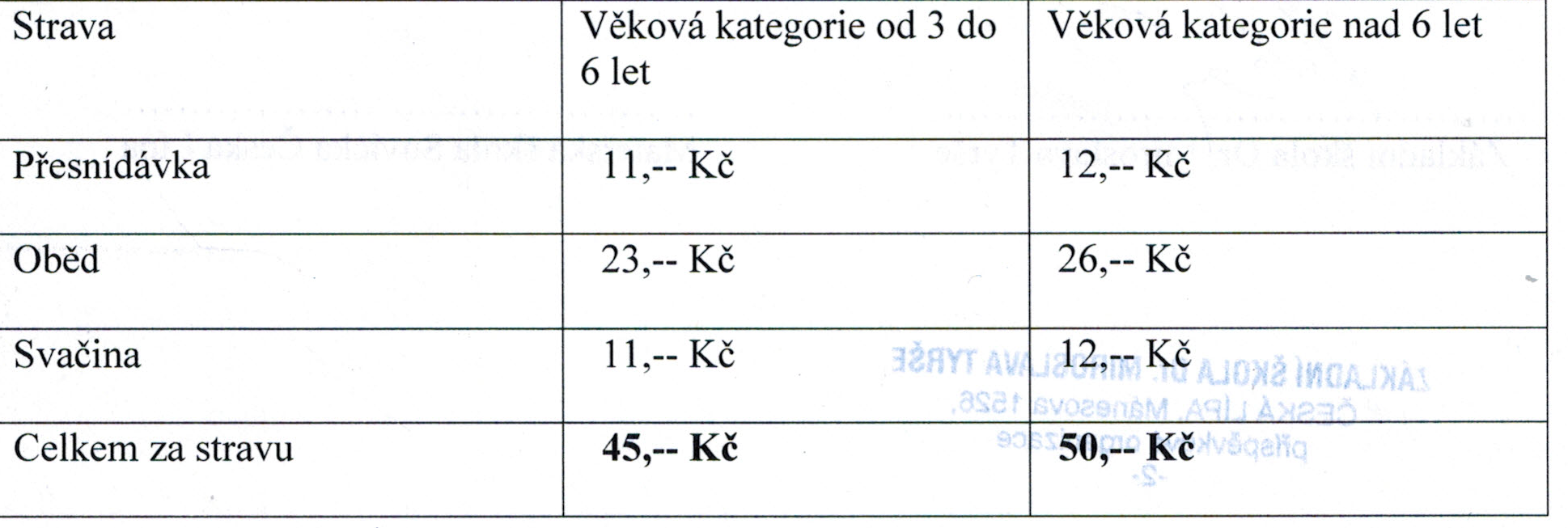 